Rubrique 0 : STATUT DE MEMBRE DEMANDÉRubrique 1 : RENSEIGNEMENTS SUR L’ÉTABLISSEMENT ET LE CHEF D’ÉTABLISSEMENT1.1. Nom de l’établissement dans la langue nationale :      …………………………………………………………………………………………………………………………………………………………………………………………………………………………1.2. Traduction en français le cas échéant :      …………………………………………………………………………………………………………………………………………………………………………………………………………………………1.3. Adresse physiqueN°      	Rue      		Boite postale (BP)      	Ville – Municipalité      	Code postal      1.4. Adresse postaleN°     	Rue      		Boite postale (BP)      	Ville – Municipalité      	Code postal      	Pays      Téléphone      		Télécopieur      		Courriel      		Site internet      1.5. Chef d’établissementNom      	Prénom      	Civilité : M/Mme	Titre       	Date d’entrée en fonction      Courriel      	Téléphone      Rubrique 2 : RENSEIGNEMENTS GÉNÉRAUX2.1. Présentation sommaire de votre établissement (joindre une annexe au besoin)     ……………………………………………………………………………………………………………………………………………………………………………………………………………………………………………………………………………………………………………………………………………………………………………………………………………………………………………………………………………………………………………………………………………………………………………………………………………………………………………………………………………………………………………………………………………………………………………………………………………………………………………………………………………………………………………………………………………………………………………………………………………………………………………………………………………………………………………………………………………………………………………………………………………………………………………………………………………………………………………………………………………………2.2. Année de fondation de l’établissement :      2.3. Statut officiel :	      Etablissement public 	      Etablissement privé 2.4. Quelles sont les sources de financement de votre établissement en % ? Etat :      	Frais de scolarité :      	Secteur privé :      		Autres :      2.5. Habilitation (agrément) de l’établissement :	      Oui 	     NonSi oui préciser l’année d’habilitation et le nom de l’organisme ayant délivré l’habilitation :      2.6. Accréditation des diplômes :       Oui 	     NonSi oui, nom de l’organisme accréditeur :      	Année de l’accréditation      2.7. Quelles sont les conditions d’admission (diplôme requis) pour s’inscrire dans votre établissement?Rubrique 3 : CORPS PROFESSORAL ET EFFECTIFS ÉTUDIANTSRubrique 4 : ACTIVITÉS D’ENSEIGNEMENT ET LANGUE FRANÇAISE4.1. Enumérer les facultés (ou départements) de votre établissement, le nombre de formations diplômantes qu’elles délivrent par cycle (Licence/Bachelor, Master, Doctorat/PHD) et préciser celles qui sont dispensées entièrement ou partiellement en français4.2. Donner la liste des formations où l’enseignement est entièrement en français en précisant le nombre de diplômés par formation les trois dernières années4.3. Langues d’enseignement dans votre établissement…………………………………………………………………………………………………………………………………………………………………………………………………………………………Rubrique 5 : ACTIVITÉS DE RECHERCHE S’IL Y A LIEU5.2. Nombre de chercheurs permanents :      5.3. Nombre de chercheurs francophones (s’il y a lieu) :      Rubrique 6 : PARTENARIATS INTERNATIONAUX ET EXPERTISE6.5. Préciser le mode de reconnaissance de ces expertises     …………………………………………………………………………………………………………………………………………………………………………………………………………………………………………………………………………………………………………………………………………………………………………………………………………………………………………7. CACHET ET SIGNATURE8. AVIS DU DIRECTEUR RÉGIONAL DE L’AUF………………………………………………………………………………………………………………………………………………………………………………………………………………………………………………………………………………………………………………………………………………………………………………………………………………………………………………………………………………………………………………………………………………………………………………………………………………………………………………………………………………9. AVIS DU MEMBRE DU CASS………………………………………………………………………………………………………………………………………………………………………………………………………………………………………………………………………………………………………………………………………………………………………………………………………………………………………………………………………………………………………………………………………………………………………………………………………………………………………………………………………………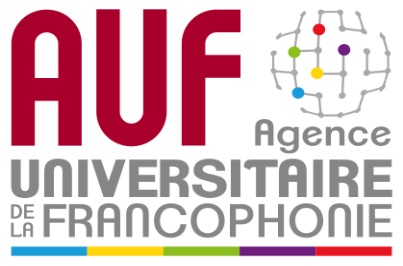 DEMANDE D’ADHÉSIONEtablissement d’enseignement supérieur et rechercheMembre titulaire            Membre associé         Membre observateur       3.1. Nombre d’enseignants titulaires (permanents) au cours de l’année précédente3.2. Nombre d’enseignants titulaires possédant un doctorat au cours de l’année précédente3.3. Nombre d’enseignants vacataires au cours de l’année précédente3.4. Nombre d’étudiants inscrits l’année universitaire précédente3.5. Nombre d’étudiants suivant des enseignements de français ou en français, s’il y a lieu3.6. Nombre de diplômés formés les 3 trois dernières années (nombre par année)2 Un enseignant titulaire est un enseignant rattaché à temps plein auprès de 
  votre établissement.Facultés (Départements)Diplômes de Licence/Bachelor et usage de la langue françaiseDiplômes de Licence/Bachelor et usage de la langue françaiseDiplômes de Master et usage de la langue françaiseDiplômes de Master et usage de la langue françaiseDiplômes Doctorat/PHD et usage de la langue françaiseDiplômes Doctorat/PHD et usage de la langue françaiseNbre de diplômesNbre de diplômes entièrement ou partiellement en langue françaiseNbre de diplômesNbre de diplômes entièrement ou partiellement en langue françaiseNbre de diplômesNbre de diplômes entièrement en langue françaiseListe des formations où l’enseignement est entièrement ou partiellement en françaisEntièrement en françaisPartiellement en françaisNbre diplômésAnnée n-3Nbre diplômésAnnée n-2Nbre diplômésAnnée n-15.1. Liste des Centres / laboratoires ou équipes de recherche (10 maximum)5.4. Listes des revues à Comité de lecture / Collections d’ouvrages publiés par votre établissement ; préciser lesquelles sont en français5.5. Nombre de rencontres scientifiques organisées l’année précédente :      Préciser celles où la langue française a été utilisée comme langue de communication :6.1. Enumérer la liste des associations d’universités ou d’établissements supérieurs dont votre établissement est membre6.2. Énumérer la liste des partenariats internationaux de votre établissement6.3. Quelles sont les perspectives d’action de votre établissement dans le cadre de la francophonie? Et quels sont vos projets phares ayant un lien avec la stratégie de l’Agence ?     ……………………………………………………………………………………………………………………………………………………………………………………………………..…………….……………………………………………………………………………………………………………………………………………………………………………………………………………………………….……………………………………………………………………………………………………………………………………………………………………………………………………………………………….……………………………………………………………………………………………………………………………………………………………………………………………………………………………….……………………………………………………………………………………………………………………………………………………………………………………………………………………………….……………………………………………………………………………………………………………………………………………………………………………………………………………………………….6.4. Lister les domaines principaux d’expertise de votre établissement, et indiquer un contact pour chaque domaine (courrier électronique et coordonnées téléphoniques) 6.4. Lister les domaines principaux d’expertise de votre établissement, et indiquer un contact pour chaque domaine (courrier électronique et coordonnées téléphoniques) Nom contact               Courriel                  Tél     Nom contact               Courriel                  Tél     Nom contact               Courriel                  Tél     Nom contact               Courriel                  Tél     Nom contact               Courriel                  Tél     Nom contact               Courriel                  Tél     Nom contact               Courriel                  Tél     DateCachet de l’établissement et signature11 Seul le plus haut responsable de l’établissement est habilité à présenter une demande d’adhésion à l’AUF1 Seul le plus haut responsable de l’établissement est habilité à présenter une demande d’adhésion à l’AUF